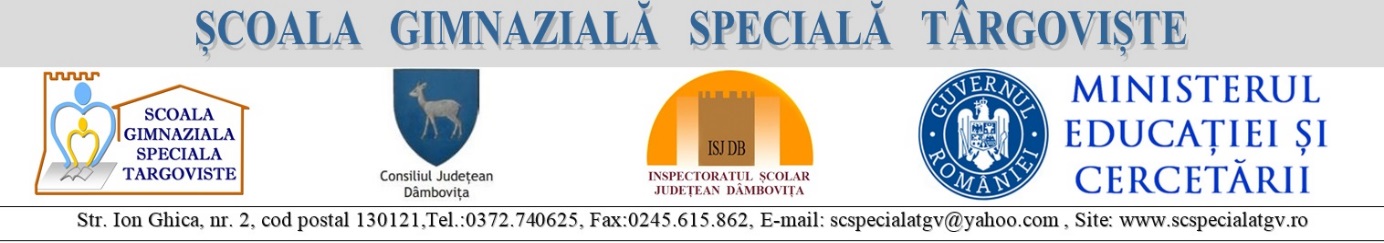 Fișa săptămânală de activitate pentru perioada de învățare on-lineSăptămâna ___________________Numele și prenumele cadru didactic : _____________________________________Data:                                                                                               Semnătura :Notă:Tema: precizați titlul activitățiiMijloace electronice utilizate/Device/Platforme/Site-uri - Exemple :  Telefon prin WathApp /material  Youtube; Laptop prin Messenger / onli-ne prin ZOOM, softuri, linkuri …ZiuaClasa / Grupa / ElevDISCIPLINATEMAMijloace electronice utilizate/Device/Platforme/Site-uriLuniLuniLuniLuniLuniLuniMarțiMarțiMarțiMarțiMarțiMarțiMiercuriMiercuriMiercuriMiercuriMiercuriMiercuriJoiJoiJoiJoiJoiJoiVineriVineriVineriVineriVineriVineri